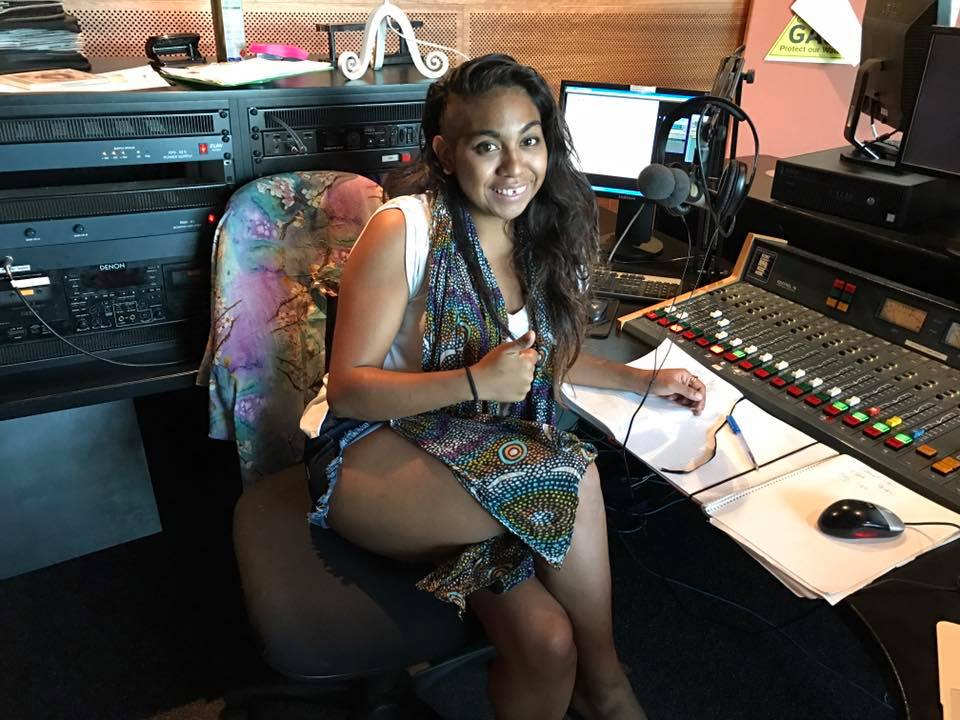 More than radio – a community assetSocial Return on Investment (SROI) analyses of Indigenous Broadcasting Services Gadigal Information Services (GIS)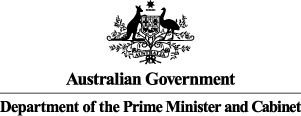 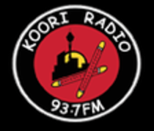 About GIS 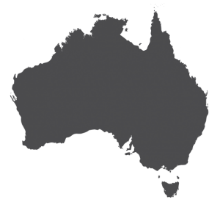 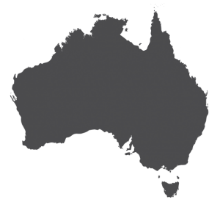 GIS was established in 1993 to provide a positive voice for the Indigenous community in Sydney in response to negative stereotypes portrayed by mainstream media. It was inspired by the impact of Radio Redfern, which had given the local community a voice during the 1980s. GIS honours by name the traditional Gadigal custodians of the land in and around the Sydney CBD. It also represents Aboriginal and Torres Strait Islander communities of all nations, as well as other First Nations communities, including many Pacific Islands peoples.GIS produces and broadcasts radio programs, music, runs community outreach programs like the ‘Young, Black and Deadly’ workshops and hosts big community events like the Yabun festival in Sydney, which attracts around 35,000 Indigenous and non-Indigenous people.Impact of GISIn the three year period covered by this SROI analysis, GIS is projected to generate substantial outcomes across four key areas: providing a communication medium, strengthening community, strengthening culture, and facilitating meaningful employment and participation. These outcomes will be generated for listeners and community members (Indigenous and non-Indigenous), employees and volunteers, Indigenous musicians and artists and the Government. GIS’ activities generate the greatest value to listeners and community members by strengthening their community and cultures. Community is strengthened by being informed about issues that matter to them, by being able to tune in and hear positive stories and music about Indigenous people and by having a platform to celebrate Indigenous culture. Non-Indigenous minority communities experience value in having an increased sense of belonging. GIS also plays an important role in reconciliation of the Indigenous and non-Indigenous communities through broadcasts and events like the Yabun festival. The Government benefits from having a trusted medium through which to effectively communicate public messages and through GIS’ support for cultural maintenance and expression. For employees and volunteers, value is generated through GIS supporting people into meaningful employment through training and creating work and volunteer opportunities aligned with the interests of individuals. Indigenous musicians and artists also experience value in being supported into the music industry.Financial proxies have been used to approximate the value of these outcomes. The social, economic and cultural value associated with the outcomes is forecast to be $10.6m for FY18-20. During this period, $3.6m is forecast to be invested in GIS Media, with 39 percent of that income received from the Department of the Prime Minister Cabinet (PM&C) through the Indigenous Advancement Strategy. 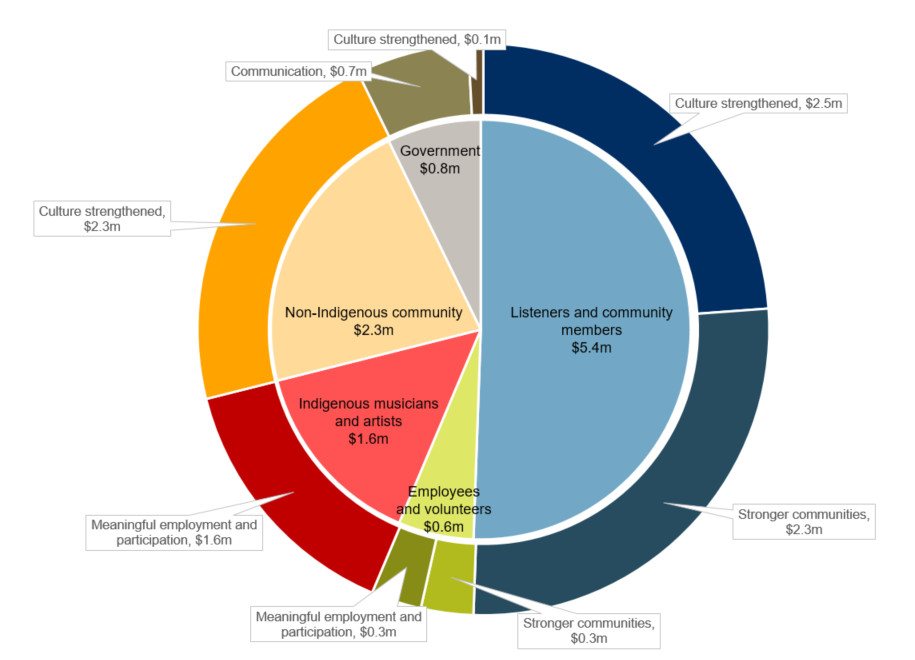 